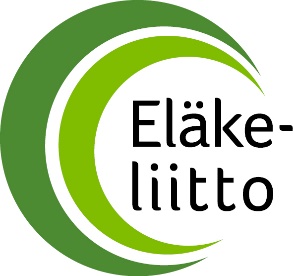  ELÄELIITON HELSINGIN PIIRI RY, TOIMINTASUUNNITLEMA VUODELLE 2024 PERUSTOIMINTAHallituksen kokouksia pidetään 3-4 sekä kevät että syyskaudella. Työvaliokunta ja ohjelmatoimikunta kokoontuvat sopimuksen mukaan. Piirin alueella toimivat Helsingin, Itä-Helsingin ja Espoon sekä Pääkaupunki (lepäämään 2020) yhdistykset, sekä Eläkeliitto, joiden kanssa tehdään yhteistä eläkeliittolaista yhteistyötä. Espoon yhdistys on liittynyt Helsingin piiriin 1.1.2019. Sääntömääräiset kokoukset pidetään keväällä ja syksyllä. OPINTO-, PIENRYHMÄ JA KURSSITOIMINTAToimitaan yhdessä yhdistysten kanssa. Jatketaan toimintaa: Järjestötoimintaa, karaokea ja liikuntaa.  Piiri järjestää liiton kanssa yhdessä syksyllä järjestöpäivän. Opinto ja kulttuuriasioissa toimitaan yhteistyössä liiton ja MSL:n kanssa. Ohjataan jäseniä liiton kursseille ja koulutukseen Lehmirantaan. Osallistutaan Eläkeliiton alue 5:n toimintaan. 
Pj. ja Tj. koulutuspäiviä pidetään muutama vuodessa, liitto kouluttaa.

JUHLA-JA KULTTUURITOIMINTAVuosittain järjestetään kirkkopyhä piirin alueella ja sen jälkeen pidetään ohjelmallinen kirkkokahvitilaisuus. Osallistutaan jos mahdollista kirkon perinteiseen joululaulutilaisuuteen. Karaoketoimintaa jatketaan. 
Liittokokous ja kesäjuhla Sotkamon Vuokatissa 11-13.6.2024  ”Elinvoimaa maidosta ja luonnosta”. Liittokokous pidetään 12.6.2024 mihin yhdistykset valitsevat sääntöjen 8§ mukaisesti liittokokousedustajat (varsinainen ja varaedustaja). Valinnat tulee ilmoittaa oman piirin toiminnanjohtajalle 1.12.2023 mennessä.
Piirin syyskokouksessa piirin sääntöjen 8§ mukaan valitaan ehdokkaat ja varaehdokkaat liittovaltuustoon 2024-2027 Eläkeliiton sääntöjen mukaisesti huomioon ottaen molemmat sukupuolet.
Piirit valitsevat liittokokousedustajat piirin sääntöjen mukaan piirin kevätkokouksessa.

RETKET JA MATKATMTLH:n Seniorilomat 60-v. + Lehmirannassa 11.3-16.3.2024 Helsingillä 20 paikkaa. Pärnun matkoja järjestetään 21.4-27.4.2024 ja mahdollisesti syyskuussa 2024, syyskuun päivämäärät vielä auki. VAPAAEHTOISTOIMINTAVapaaehtoistoimintaa tehdään yhteistyössä jäsenyhdistysten kanssa. Vapaaehtoistyöntekijöiden toimenpiteet kirjataan toimintakorttiin ja heistä pidetään luetteloa. Vapaaehtoistyöntekijöillä on liiton järjestämä vakuutus. Toiminta tapahtuu auttavien kodeissa ja erilaisissa hoitolaitoksissa. Yhteyttä pidetään tapaamisissa sekä puhelimitse. Työ on luonteeltaan auttavien ja autettavien virkistystoimintaa. LIIKUNTA JA TERVEYSJatketaan entistä vakiintunutta toimintaa. Jäsenistöä ohjataan kaupungin palvelukeskusten uimahalli- ja salivuoroihin sekä pyritään vaikuttamaan palvelujen säilymiseen.  Liiton kilpailutoimintaan pyritään saamaan osallistujia.
TIEDOTUS	Piiri tiedottaa toiminnastaan kotisivuilla, liiton EL-sanomien järjestöpalstalla, sähköpostilla, puhelimitse, facebookissa sekä erilaisissa tapaamisissa.VAIKUTTAMISTOIMINTA    Piirin hallitus tekee aloitteita ja kannanottoja ajankohtaisista eläkeläisiä koskevissa asioissa. Seurataan vanhuspalveluiden kehitystä Helsingissä. Pidetään yhteyttä H:gin valtuustoryhmiin, asianomaisiin lautakuntiin ja virkailijoihin. Eläkeliitto on mukana järjestöjen yhteisjärjestö Eetussa, jonka puheenjohtajana Eläkeliitto toimii vuorollaan. Piiri nimeää vaikuttamistoimintaa vahvistamaan oma vaikuttajavastaava. Presidentinvaalit 2024 1. 28.1 ja 2. 11.2. Vaalit ovat tärkeitä vaikuttamisen paikkoja.  
YHTEISTYÖYhteistyötä tehdään yhdessä liiton, eri piirien ja niiden yhdistysten, alue 5:n sekä piiri omien yhdistysten kanssa. Piiri on mukana Helsingin eläkeläisjärjestöjen HEJ ry:n toiminnassa.  Lisäksi tehdään yhteistyötä Eläkeliiton yhteistyökumppanin Diabetesliiton kanssa vuonna 2024. Diabetesliitto on perustettu vuonna 1955.TALOUSYhdistysten jäsenmaksu piirille on 3€/jäsen sekä liitolle ehdotettu 8€/jäsen, molemmat maksetaan piirille. Haetaan avustusta toimintaan kaupungilta. Taloussuunnitelma liitteenä.